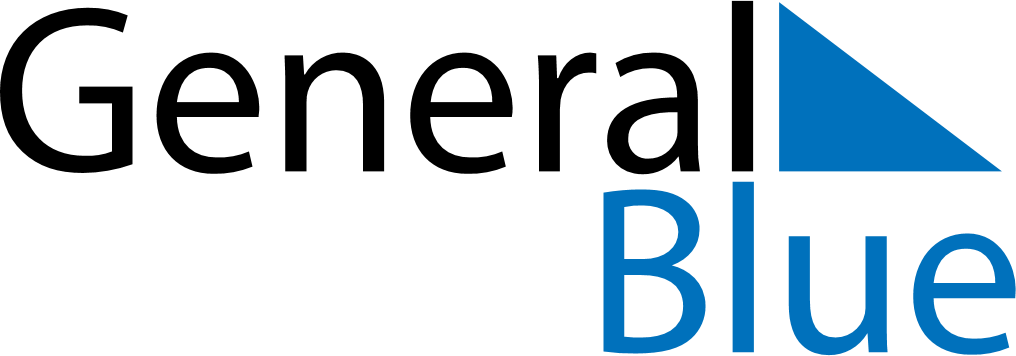 December 2024December 2024December 2024December 2024December 2024December 2024Tomaszow Lubelski, Lublin, PolandTomaszow Lubelski, Lublin, PolandTomaszow Lubelski, Lublin, PolandTomaszow Lubelski, Lublin, PolandTomaszow Lubelski, Lublin, PolandTomaszow Lubelski, Lublin, PolandSunday Monday Tuesday Wednesday Thursday Friday Saturday 1 2 3 4 5 6 7 Sunrise: 7:05 AM Sunset: 3:25 PM Daylight: 8 hours and 20 minutes. Sunrise: 7:06 AM Sunset: 3:25 PM Daylight: 8 hours and 18 minutes. Sunrise: 7:07 AM Sunset: 3:24 PM Daylight: 8 hours and 16 minutes. Sunrise: 7:08 AM Sunset: 3:24 PM Daylight: 8 hours and 15 minutes. Sunrise: 7:10 AM Sunset: 3:23 PM Daylight: 8 hours and 13 minutes. Sunrise: 7:11 AM Sunset: 3:23 PM Daylight: 8 hours and 11 minutes. Sunrise: 7:12 AM Sunset: 3:23 PM Daylight: 8 hours and 10 minutes. 8 9 10 11 12 13 14 Sunrise: 7:13 AM Sunset: 3:22 PM Daylight: 8 hours and 9 minutes. Sunrise: 7:14 AM Sunset: 3:22 PM Daylight: 8 hours and 7 minutes. Sunrise: 7:15 AM Sunset: 3:22 PM Daylight: 8 hours and 6 minutes. Sunrise: 7:16 AM Sunset: 3:22 PM Daylight: 8 hours and 5 minutes. Sunrise: 7:17 AM Sunset: 3:22 PM Daylight: 8 hours and 4 minutes. Sunrise: 7:18 AM Sunset: 3:22 PM Daylight: 8 hours and 3 minutes. Sunrise: 7:19 AM Sunset: 3:22 PM Daylight: 8 hours and 2 minutes. 15 16 17 18 19 20 21 Sunrise: 7:20 AM Sunset: 3:22 PM Daylight: 8 hours and 2 minutes. Sunrise: 7:21 AM Sunset: 3:22 PM Daylight: 8 hours and 1 minute. Sunrise: 7:21 AM Sunset: 3:22 PM Daylight: 8 hours and 0 minutes. Sunrise: 7:22 AM Sunset: 3:23 PM Daylight: 8 hours and 0 minutes. Sunrise: 7:23 AM Sunset: 3:23 PM Daylight: 8 hours and 0 minutes. Sunrise: 7:23 AM Sunset: 3:23 PM Daylight: 8 hours and 0 minutes. Sunrise: 7:24 AM Sunset: 3:24 PM Daylight: 7 hours and 59 minutes. 22 23 24 25 26 27 28 Sunrise: 7:24 AM Sunset: 3:24 PM Daylight: 7 hours and 59 minutes. Sunrise: 7:25 AM Sunset: 3:25 PM Daylight: 8 hours and 0 minutes. Sunrise: 7:25 AM Sunset: 3:26 PM Daylight: 8 hours and 0 minutes. Sunrise: 7:26 AM Sunset: 3:26 PM Daylight: 8 hours and 0 minutes. Sunrise: 7:26 AM Sunset: 3:27 PM Daylight: 8 hours and 1 minute. Sunrise: 7:26 AM Sunset: 3:28 PM Daylight: 8 hours and 1 minute. Sunrise: 7:26 AM Sunset: 3:28 PM Daylight: 8 hours and 2 minutes. 29 30 31 Sunrise: 7:26 AM Sunset: 3:29 PM Daylight: 8 hours and 2 minutes. Sunrise: 7:26 AM Sunset: 3:30 PM Daylight: 8 hours and 3 minutes. Sunrise: 7:26 AM Sunset: 3:31 PM Daylight: 8 hours and 4 minutes. 